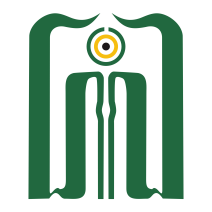 DISERTASIMuhammad Subchan SodiqNIM 12501185020KEPEMIMPINAN KEPALA SEKOLAH DALAM PROGRAM TAHFIZHH AL-QUR’AN(Studi Multikasus Di SMP Al-Muhafizhah Blitar dan SMP Sunan Gunung Jati Tulungagung)Disusun dalam rangka untuk memperoleh gelar Doktor Manajemen Pendidikan Islam (Dr) Pascasarjana UIN SATU TulungagungPROGRAM STUDIMANAJEMEN PENDIDIKAN ISLAM PASCASARJANA UIN SAYYID ALI RAHMATULLAH TULUNGAGUNGJUNI 2022LEMBAR PERSETUJUANJudul 	:  Kepemimpinan Kepala Sekolah dalam Program Tahfizhh Al-Qur’an (Studi Multikasus di SMP Al-Muhafizhah Blitar dan SMP Sunan Gunung Jati Tulungagung)Nama 	:  Muhammad Subchan SodiqNSM	:  12501185020Program	:  Doktor ( S-3 )Program Studi 	:  Manajemen Pendidikan Islam						      Tulungagung,  7 Juni  2022Menyetujui           Promotor I					Promotor II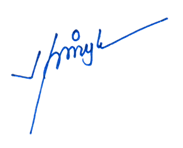 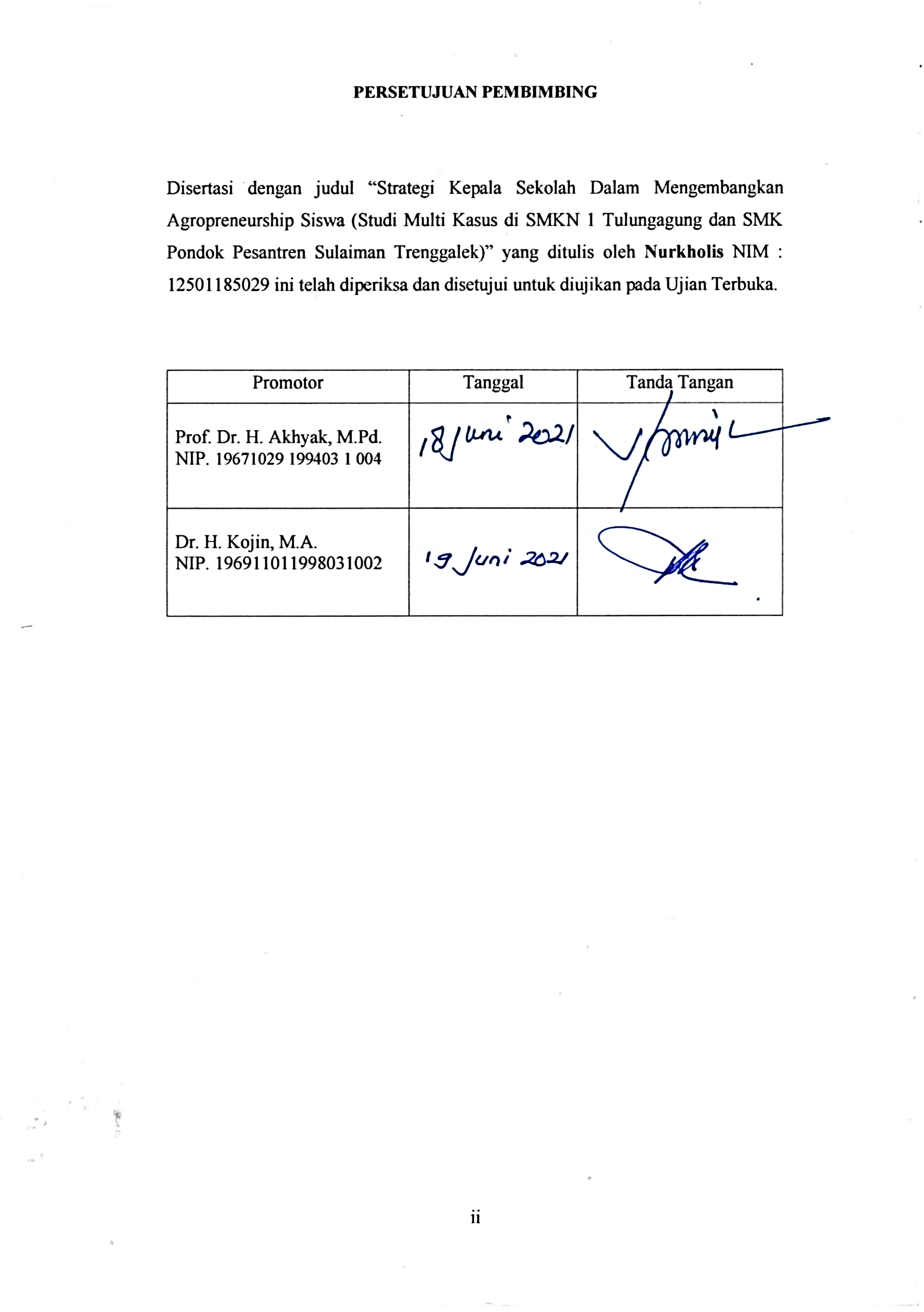 Prof. Dr. H. Akhyak, M.Ag			       Dr. H. Kojin, M.APENGESAHANDisertasi dengan judul : “Kepemimpinan Kepala Sekolah dalam Program Tahfizhh Al-Qur’an (Studi Multikasus di SMP Al-Muhafizhah Blitar dan SMP Sunan Gunung Jati Tulungagung).”  yang ditulis oleh Muhammad Subchan Sodiq, ini telah diujikan dalam ujian Tertutup pada hari Senin, 6 Juni 2022 dan disetujui untuk mengikuti Ujian TerbukaDEWAN PENGUJI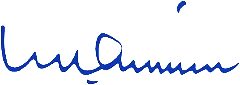 Ketua  Sidang        	 : Prof. Dr. Maftukhin, M.Ag 		(	              )Sekretaris/Promotor: Prof. Dr. H. Akhyak, M.Ag		(                        )Penguji Utama	: Prof. Dr. H. Ali Mudlofir, M.Ag	(	              )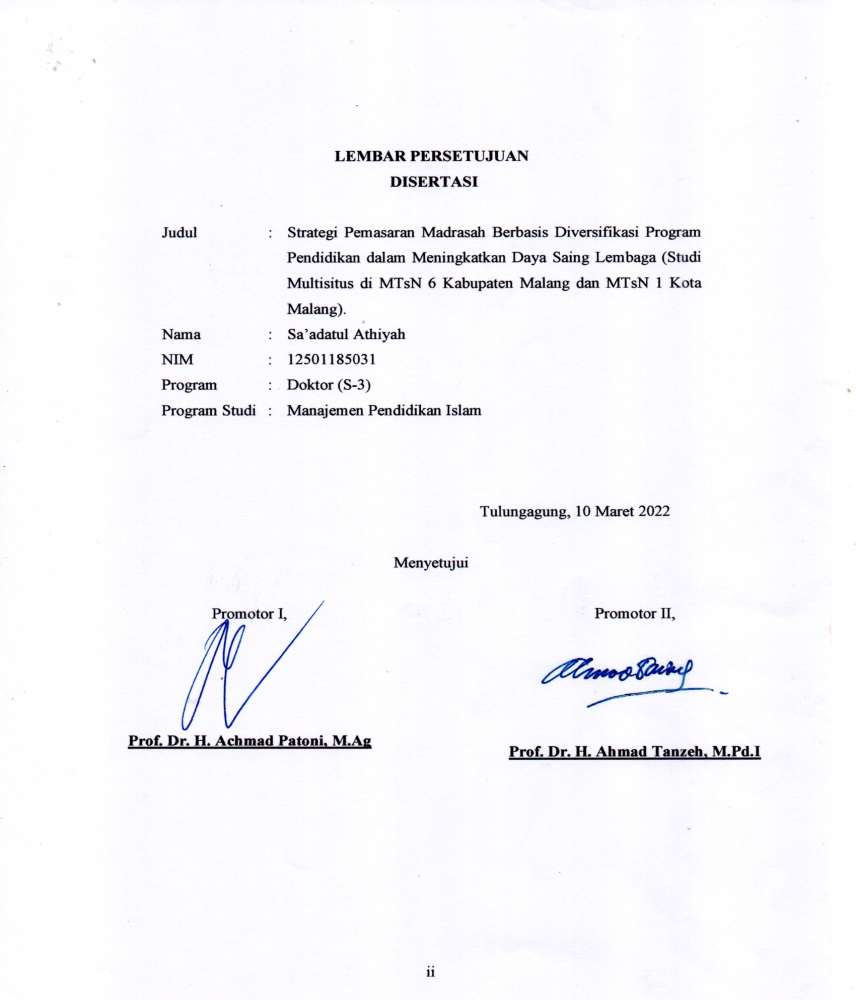 Penguji		: Prof. Dr. H. Achmad Patoni, M.Ag	(	              )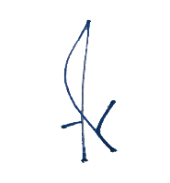 Penguji		: Dr. H. Abd. Aziz, M.Pd.I.		(	              )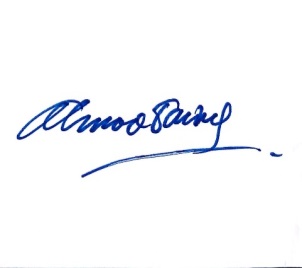 Penguji		: Prof.  Dr. Ahmad Tanzeh, M.Pd.I	(	              )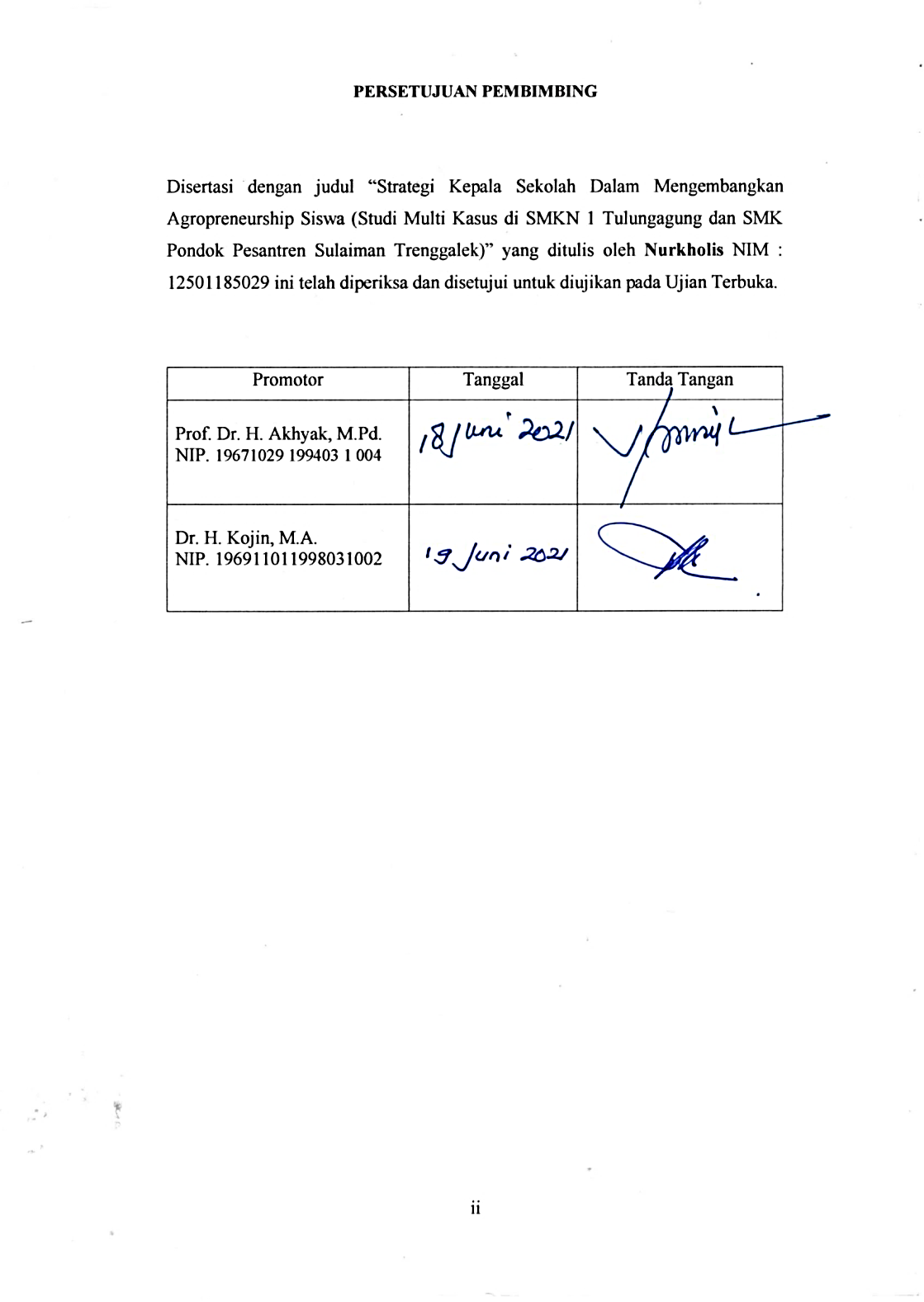 Promotor/Penguji	: Dr. H. Kojin, M.A			(	              )Tulungagung,   Juni 2022MengesahkanDirektur Pascasarjana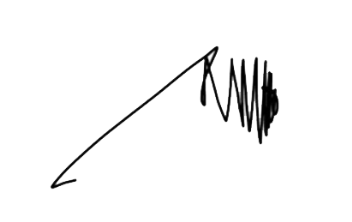 Prof. Dr. H. Akhyak, M.AgNIP. 196710291994031004PERNYATAAN KEASLIAN Yang bertanda tangan di bawah ini :Nama	: Muhammad Subchan SodiqNIM	:  12501185020Program	: Doktor ( S-3 ) Program Studi 	:  Manajemen Pendidikan IslamJudul Disertasi	: Kepemimpinan Kepala Sekolah dalam Program Tahfizhh Al-Qur’an (Studi Multikasus di SMP Al-Muhafizhah Blitar dan SMP Sunan Gunung Jati Tulungagung)menyatakan dengan sebenar-benarnya bahwa sepanjang pengetahuan saya di dalam naskah disertasi ini tidak terdapat karya ilmiah yang pernah diajukan oleh orang lain untuk memperoleh gelar akademik di suatu perguruan tinggi, dan tidak terdapat karya atau pendapat yang pernah ditulis atau diterbitkan oleh orang lain, kecuali yang secara tertulis dikutip dalam naskah ini dan disebutkan sumber kutipannya serta daftar pustaka.Apabila ternyata di dalam naskah disertasi ini dapat dibuktikan terdapat unsur-unsur plagiasi, saya bersedia disertasi  ini dibatalkan serta diproses sesuai dengan peraturan perundang-undangan yang berlaku.Tulungagung,   10 Juni 2022Penulis Disertasi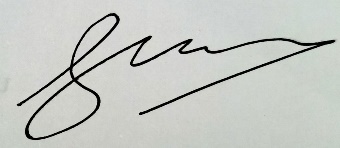 Muhammad Subchan SodiqNIM 12501185020MOTOAl-Qur’an Surat Al Hijr Ayat 9اِنَّا نَحْنُ نَزَّلْنَا الذِّكْرَ وَاِنَّا لَهٗ لَحٰفِظُوْنَSesungguhnya Kamilah yang menurunkan Al-Qur'an dan pasti Kami (pula) yang memeliharanya.LEMBAR PERSEMBAHANSembah sujud serta syukur kepada Allah Swt. Taburan cinta dan kasih sayang-Mu telah memberikan penulis kekuatan, membekaliku dengan ilmu serta memperkenalkanku dengan cinta. Atas karunia serta kemudahan yang Engkau berikan akhirnya disertasi yang sederhana ini dapat terselesaikan. Selawat dan salam selalu terlimpahkan keharibaan Rasullah Muhammad saw.Kupersembahkan karya sederhana ini kepada orang yang sangat kukasihi dan kusayangiAlmarhumah ibunda, Maslikhatin Mukaromah, dan ayahanda H. Muzayyin atas doa yang selalu engkau lantunkan, saya bisa kuat bertahan di situasi apapun sehingga saya dapat menyelesaikan disertasi ini. Terima kasih atas doamu dan  semua pengorbanan serta kesabaran mengasuhku sampai saat ini. Tidak pernah cukupku membalas cinta Ibunda padaku.Istriku tercinta Dr. Hj. Mambaul Jazilah, M.Ag yang tidak kalah mendukungku dalam menyelesaikan tugas akhir ini. Terima kasih kepadamu untuk satu hal, yaitu atas kehadiranmu dalam hidupku. Dan disertasi ini adalah persembahan saya untukmu.Prof. Dr. H. Akhyak, M.Ag. dan Dr. H. Kojin, M.A. Dosen pembimbing dan promotor saya yang telah sabar membimbing dan  mendampingi serta mengarahkan saya  dalam menyelesaikan penulisan disertasi ini.Kupersembahkan juga karya ini untuk Pondok Tahfizh Hamalatul Qur’an Krecek Badas Kediri dan Pondok Pesantren Mamba’ul Ulum Sempu Sukorejo Udanawu Blitar.  Dan terima kasih kepada seluruh dosen maupun staf di Pascaarjana Program MPI UIN Sayyid Ali Rahmatullah Tulungagung yang telah membantu penulisan karya ilmiah ini.PRAKATADengan asma Allah Yang Maha Pengasih dan Maha Penyayang, atas kasih saying-Nya penulis dapat menyelesaikan disertasi ini. Untuk itu penulis ucapkan rasa syukur kehadirat-Nya seraya mengucapkan segala puji bagi Allah Tuhan semesta alam, dengan terselesaikannya disertasi ini yang merupakan salah satu persyaratan akademik guna memperoleh gelar Doktor dalam Program Studi Manajemen Pendidikan Islam Pascasarjana UIN Sayyid Ali Rahmatullah Tulungagung.Judul yang diangkat dalam disertasi ini adalah “Kepemimpinan Kepala Sekolah dalam Program Tahfizh Al-Qur’an (Studi Multikasus di SMP Al-Muhafizhah Blitar dan SMP Sunan Gunung Jati Tulungagung).” Judul tersebut terilhami dari maraknya lembaga-lembaga pendidikan dan pondok-pondok pesantren yang membuka program Tahfizh Al-Qur’an dan menjadikan program itu sebagai brand-nya  dan konsultasi dengan dosen pembimbing mata kuliah seminar proposal. Proses penyusunan disertasi ini sempat mengalami ke-vacumm-an, tetapi berkat motivasi saudara-saudara dan sahabat-sahabat terdekat serta nasehat dan saran para dosen serta pembimbing maka dengan menekankan kembali semangat ketekunan, kesabaran, dan percaya diri penulis dapat menyelesaikan disertasi ini.Penulis menyadari bahwa dalam proses penyelesaian disertasi ini telah melibatkan berbagai pihak baik secara langsung maupun tidak langsung, perorangan maupun lembaga yang telah memberikan kontribusi dalam penyelesaian penyusunan disertasi ini. Untuk itu dalam kesempatan ini penulis ucapkan terima kasih dan penghargaan yang setinggi-tingginya kepada pihak-pihak sebagai berikut.Pertama, Bapak Prof. Dr. H. Akhyak, M.Ag, selaku Pembimbing I, Bapak Dr. H. Kojin, M.A. selaku Pembimbing II, Beliau berdua dengan kepakaran yang melekat telah meluangkan waktu dan memberikan kontribusi bagi terwujudnya disertasi ini. Melalui beliau berdua dengan kesabaran, perhatian, dan keikhlasannya telah memberikan dorongan, koreksi, serta saran baik dari aspek metodologi penelitian maupun penyajian isi disertasi secara keseluruhan. Penulis benar-benar merasakan melalui beliau berdua telah membuka cakrawala/pandangan, mendorong munculnya gagasan, ide-ide pembaharuan khususnya dalam bidang pendidikan. Untuk itu sekali lagi penulis menghaturkan penghormatan dan penghargaan yang setinggi-tingginya serta mengucapkan terima kasih dengan iringan doa semoga amal baik beliau diterima dan mendapat balasan dari Allah Yang Maha Kasih, Maha Sayang dan Maha Pemurah.Kedua, Bapak Prof. Dr. H. Maftukhin, M.Ag. (Rektor UIN Sayyid Ali Rahmatullah), beserta segenap jajaran rektorat. Bapak Prof. Dr. H. Akhyak, M.Ag (Direktur Pascasarjana UIN Sayyid Ali Rahmatullah Tulungagung), Prof. Dr. H. Achmad Patoni (Ketua Program Studi Manajemen Pendidikan Islam Pascasarjana UIN Sayyid Ali Rahmatullah Tulungagung) serta seluruh dosen Pascasarajana UIN Sayyid Ali Rahmatullah Tulungagung, khususnya dosen pada Program Studi Manajemen Pendidikan Islam yang telah memberikan kesempatan kepada penulis untuk menempuh studi program S-3 pada Pascasarajan UIN Sayyid Ali Rahmatullah Tulungagung serta telah memberikan bekal ilmu dan wawasan bagi penulis untuk menyelesaikan disertasi  ini. Demikian juga kepada seluruh Tata Usaha Pascasarajan UIN Sayyid Ali Rahmatullah Tulungagung serta seluruh karyawan UIN Sayyid Ali Rahmatullah Tulungagung pada umumnya yang telah memberikan pelayanan kemudahan administrasi sejak penulis masuk kuliah hingga terselesaikannya penyusunan disertasi ini.Ketiga, Bapak Ibnu Atho’illah (Kepala SMP Al Mukhafizhoh), Bapak Imron Rosadi, M.Pd.I., (Kepala SMP Sunan Gunung Jati), guru di dua sekolah masing-masing tersebut yang telah memberikan ijin dan membantu penulis dalam melakukan penelitian, yaitu telah memberikan data yang penulis perlukan selama pengumpulan data dalam penyelesaian disertasi ini. Keempat, teman-teman seprofesi guru, khususnya saat penulis bertugas selama ini sudah dianggap sebagai saudara dan teman-teman guru di tempat bertugas penulis di MTsN 1 Kediri atas pemahamannya, pengertiannya, dukungan, dan harapan serta doa yang teman-teman panjatkan pada saat penulis menempuh studi pada program S-3 di Pascasarjana UIN Sayyid Ali Rahmatullah Tulungagung hingga lulus.Kelima, teman-teman mahasiswa S-3 angkatan 2018 Kelas C program studi Manajemen Pendidikan Islam Pascasarjana UIN Sayyid Ali Rahmatullah Tulungagung, yaitu Dr. Ir. Nurkholis, M.Agr., Dr. Suharni, M.Pd., M.M., Dr. Santika, S.Pi., M.Si, Dr. Hj. Sa’adatul Athiyah, M.Pd., Dr. Nani Soengkono Madayani, S.S., M.Pd., Dr. Hj. Mambaul Jazilah, M.Pd.I, Dr. Liatur Rohmah, M.Pd.I, Dr. M. Munir, M.M.Pd., Dr. Mualim, S.Ag., M.Pd., Dr. M. Zamroji, M.Pd.I., Dr. Akmat Fanani Ridho, M.Kes. dan Dr. Rakim, M.Pd. Kepada teman-teman yang disebutkan di atas penulis kesekian kali mengucapkan terima kasih atas motivasinya serta saling memberi kabar dan dorongan terhadap kemajuan dan terselesaikannya studi S-3 di Pascasarjana UIN SATU Tulungagung ini.Keenam,  ibunda Maslikhatin Mukaromah (almarhumah) yang telah mengasuhku, mendidikku dan memberikan dasar-dasar utama yang sangat penting dalam pembentukan karakter dan nilai-nilai perjuangan pada penulis serta memberikan motivasi yang kuat pada penulis. Beliau senantiasa memberikan nasehat, dorongan, doa kepada penulis dalam kesempatan ini penulis iringkan dan panjatkan doa kepada beliau. “Robbighfirlii waliwaalidaiya warkhamhumaa kamaa robbayaanii shoghiiroo” (Ya Allah ya Tuhan kami, ampunilah dosa-dosaku dan dosa kedua orang tuaku dan kasihanilah keduanya/beliau sebagaimana mereka mengasihiku sejak aku kecil).Ketujuh,  Prof. Dr. H. Achmad Patoni, M.Ag., sebagai penguji utama disertasi ini, Prof. Dr. Sokip, M.Pd.I, Dr. H. Abd. Aziz, M.Pd.I., Prof.  Dr. Ahmad Tanzeh, M.Pd.I.  sebagai penguji disertasi pada Ujian seminar hasil yang telah banyak memberikan kritik, saran dan arahan untuk kebaikan penulisan disertasi ini.Kedelapan, teristimewa dan lebih khusus kepada yang penulis cintai istriku tersayang Dr. Hj. Mambaul Jazilah, M.Pd.I. yang telah mendorong penulis secepatnya menyelesaikan penyusunan disertasi ini. Yang paling penting dan berharga melalui keluarga inilah, penulis terus belajar dan mendapat pelajaran khususnya pemaknaan kekuatan kata syukur, sabar, dan ikhlas. Melalui keluarga inilah penulis mendapatkan dasar pijakan pembelajaran dan pentingnya terus dihidup suburkan peran dan fungsi institusi keluarga, sebagai rasa syukur dalam kesempatan ini penulis panjatkan doa, “Robbi auzi’ni an asykuro ni’matakallatii an’amta ‘alaiya wa’alaa waalidaiya wa an a’mala shoolikhan tardhoohu wa ashlikhlii fii dzurriyyatii inni tubtu ilaika wa innii minalmuslimiina” (Ya Tuhanku, tunjukilah/ilhamilah daku untuk mensyukuri nikmat Engkau yang telah Engkau berikan kepadaku dan kepada ibu bapakku dan supaya aku dapat berbuat amal yang saleh yang Engkau ridai, berilah kebaikan kepadaku dengan (memberikan kebaikan) kepada anak cucuku, sesungguhnya aku bertaubat kepada Engkau dan sesungguhnya aku termasuk orang-orang yang berserah diri).Kesembilan, semua handai taulan, khususnya teman-teman seprofesi yang tergabung di MTsN 1 Kediri, yang senantiasa mendorong dan mendoakan penulis dalam menyelesaikan studi S-3 Pascasarjana UIN Sayyid Ali Rahmatullah Tulungagung dengan ungkapan pertanyaan-pertanyaan yang sering diungkapkan bila bertemu, “Kapan selesai kuliahnya? Sudah selesai ya kuliahnya? Kapan syukuran? Dan dengan ucapan alhamdulillah  penulis dapat mewujudkan terselesainya tugas akhir disertasi ini.Kesepuluh, saudara-saudara penulis dan semua handai taulan yang tidak dapat penulis sebutkan nama mereka satu persatu yang ikut andil memberikan kontribusi baik langsung maupun tidak langsung, yakni memberikan dorongan moril maupun materiil, sehingga penyusunan penulisan disertasi ini dapat terwujud.Penulis menyadari bahwa penyusunan penulisan tugas akhir yang berupa disertasi ini laksana setetes air yang jatuh dalam luasnya samudra, permasalahan dan carut marutnya pendidikan di Indonesia khususnya pendidikan dasar, yaitu masih diperlukannya format dan desain yang pas yang mengarah sesuai dengan yang diamanatkan tujuan pendidikan nasional yang sangat ideal. Penulis berharap semoga disertasi ini dapat sedikit memberikan manfaat bagi para praktisi pendidikan dan perkembangan ilmu pengetahuan, khususnya bidang kajian Manajemen Pendidikan Islam serta dapat dijadikan salah satu rujukan bagi peneliti atau penulis karya ilmiah lainnya. Akhir kata penulis berbesar hati apabila para pembaca sudi memberikan kritik, saran dan masukan dalam rangka proses penulisan dan penelitian berikutnya.Tulungagung, 7 Juni 2022PenulisMuhammad Subchan SodiqPEDOMAN TRANSLITERASIDi dalam naskah disertasi ini banyak dijumpai nama dan istilah teknis (technical term) yang berasal dari bahasa Arab ditulis dengan huruf Latin. Pedoman transliterasi yang digunakan untuk penulisan tersebut adalah sebagai berikut.KonsonanVokalVokal bahasa Arab, seperti vokal bahasa Indonesia, terdiri atas vokal tunggal atau monoftong dan vokal rangkap atau diftong. Vokal tunggal bahasa Arab yang lambangnya berupa tanda atau harakat, transliterasinya sebagai berikut.Vokal rangkap bahasa Arab yang lambangnya berupa gabungan antara harakat dan huruf, transliterasinya berupa gabungan huruf, yaitu.Contoh:كَيْفَ  :  kaifaهَوْلَ   :   haulaMaddahMaddah atau vokal panjang yang lambangnya berupa harkat dan huruf, transliterasinya berupa huruf dan tanda, yaitu.Contoh:مَاتَ	:  mātaرَمَى	:  ramāقِيْلَ	:  qīlaيَمُوْتُ	:  yamūtuTa MarbūṭahTransliterasi untuk ta marbūṭah ada dua, yaitu: ta marbūṭah yang hidup atau mendapat harkat fatḥah, kasrah, dan ḍammah, transliterasinya adalah [t]. Sedangkan ta marbūṭah yang mati atau mendapat harkat sukun, transliterasinya adalah [h].Kalau pada kata yang berakhir dengan ta marbūṭah diikuti oleh kata yang menggunakan kata sandang al- serta bacaan kedua kata itu terpisah, maka ta marbūṭah itu ditransliterasikan dengan ha (h). Contoh:رَوْضَةُ الأطْفَال		:  rauḍah al-aṭfālالمَدِيْنَةُ الفَضِيْلَةُ		:  al-madīnah al-fāḍīlahالحِكْمِةُ			:  al-ḥikmahSyaddah (Tasydīd)Syaddah atau tasydīd yang dalam sistem tulisan Arab dilambangkan dengan sebuah tanda tasydīd ( ـّ ), dalam transliterasi ini dilambangkan dengan perulangan huruf (konsonan ganda) yang diberi tanda syaddah. Contoh:رَبَّنَا	:  rabbanāنَجَّيْنَا	:  najjaināالحَقُّ	:  al-ḥaqqالحَجُّ	:  al-ḥajjنُعِّمَ	:  nu’’imaعَدُوٌّ	: ‘aduwwunJika huruf ى ber- tasydīd di akhir sebuah kata dan didahului oleh huruf berharkat kasrah (  ــِ), maka ia ditransliterasi seperti huruf maddah (ī). Contoh:عَلِيّ 	:  ‘Alī  (bukan ‘Aliyy  atau ‘Aly)عَرَبِيّ 	:  ‘Arabī  (bukan ‘Arabiyy  atau ‘Araby)Kata SandangKata sandang dalam sistem tulisan Arab dilambangkan dengan huruf  ال (alif lam ma‘arifah). Dalam pedoman transliterasi ini, kata sandang ditransliterasi seperti biasa, al-, baik ketika ia diikuti oleh huruf syamsiah maupun huruf qamariah. Kata sandang tidak mengikuti bunyi huruf langsung  yang mengikutinya. Kata sandang ditulis terpisah dari kata yang mengikutinya dan dihubungkan dengan garis mendatar (-). Contohnya:الشَّمْسُ	 	: al-syamsu  (bukan asy-syamsu)الزَّلْزَلَة		 : al-zalzalah  (bukan az-zalzalah)الفَلْسَفَة 		 : al-falsafahالبِلاَدُ		 : al-bilāduHamzahAturan transliterasi huruf hamzah menjadi apostrof (’) hanya berlaku bagi hamzah yang terletak di tengah dan akhir kata. Namun, bila hamzah terletak di awal kata, ia tidak dilambangkan, karena dalam tulisan Arab ia berupa alif. Contohnya:تَأْمُرُوْنَ		:  ta’murūnaالنَّوءُ	  	:  al-nau’شَيْءٌ		  :  syai’unأُمِرْتُ		  :  umirtuABSTRAKMuhamad Subchan Sodiq; NIM. 12501185020; “Kepemimpinan Kepala Sekolah dalam Program Tahfizh Al-Qur’an (Studi Multikasus di SMP Al-Muhafizhah Blitar dan SMP Sunan Gunung Jati Tulungagung) Disertasi Program Doktor Manajemen Pendidikan Islam UIN Sayyid Ali Rahmatullah Tulungagung. Promotor I;  Prof  Dr. H. Akhyak Promotor II;  Dr.  H. Kojin, M.A.Kata Kunci: Kepemimpinan, Kepala Sekolah, Tahfizh Al-Qur’anDisertasi ini dilatar belakangi fenomena kepala sekolah dalam penyelenggaraan program kelas Tahfizh di sekolah. Pembelajaran Tahfizh Al-Qur’an pada dasarnya merupakan program eksklusif yang membutuhkan seperangkat standar yang khas, baik dari sisi materi, metode, sarana prasarana, dan tenaga pendidik. Di sisi lain, tinggnya minat masyarakat terhadap program Tahfizh merupakan peluang bagi sekolah untuk meningkatkan minat pelanggan.Penelitian ini ditujukan untuk menemukan jawaban dari tiga pertanyaan mendasar; 1) Bagaimana kepemimpinan kepala sekolah dalam pengarahan program Tahfizh Al-Qur’an?; 2) Bagaimana kepemimpinan kepala sekolah dalam penggerakan program Tahfizh Al-Qur’an?; 3) Bagaimana kepemimpinan kepala sekolah dalam pembinaan program Tahfizh Al-Qur’an di SMP Al-Muhafizhah Blitar dan SMP Sunan Gunung Jati Tulungagung.?.Penelitian ini menggunakan pendekatan kualitatif dengan jenis studi kasus di SMP Al-Muhafizhah Blitar dan SMP Sunan Gunung Jati Tulungagung. Sumberdata informan, peristiwa, lokasi, dan dokumen baik primer maupun skunder. Tehnik penggumpulan data dengan observasi partisipan, wawancara mendalam, dan dokumentasi. Analisis data menggunakan tehnik analisis data Huberman. Sedangkan pengecekan keabsahan data dilakukan melalui diskusi teman sejawat, triangulasi sumber data, dan triangulasi metode.Hasil penelitian 1) kepemimpinan kepala sekolah dalam pengarahan program Tahfizh Al-Qur’an di SMP Islam dilakukan berbasis aspirasi yayasan dan visi misi sekolah, sosialisasi program, seleksi peserta didik, perekrutran tenaga pendidik profesional, pengadaan sarana prasarana, dan teknis pembelajaran; 2) kepemimpinan kepala sekolah dalam penggerakan program Tahfizh Al-Qur’an di SMP dilakukan berbasis penyadaran, sosialisasi bersama seluruh unsur seklah dan kemitraan dengan pondok pesantren Tahfizhil Qur’an; 3) kepemimpinan kepala sekolah dalam pembinaan program Tahfizh Al-Qur’an di SMP Islam dilakukan dengan pendekatan kemitraan dengan pengelola psantren dan reward prestasi.Hasil penelitian menguatkan teori Mulyasa bahwa kepemimpinan kepala sekolah merupakan kemampuan kepala sekolah dalam mengarahkan, menggerakan, dan membina anggota organisasi sekolah untuk mencapai tujuan bersama. Menguatkan pendapat Hasibuan dan Terry bahwa pengarahan merupakan kegiatan mengarahkan organisasi agar mau bekerja sama dan menciptakan kesatuan perintah. Menguatkan pendapat Siagian bahwa penggerakan merupakan upaya mengusahakan hubungan-hubungan kerja yang efektif antara orang-orang yang dipimpin. Menguatkan pendapat Simanjuntak bahwa pembinaan merupakan upaya formal maupun nonformal yang dilakukan secara sadar, berencana, terarah, teratur, dan bertanggung jawab dalam rangka memperkenalkan, menumbuhkan, membimbing, dan mengembangkan suatu dasar-dasar kepribadiannya seimbang, utuh, dan selaras, pengetahuan, dan keterampilan sesuai dengan bakat, kecenderungan/keinginan, serta kemampuan-kemampuannya sebagai bekal untuk selanjutnya atas perkasa sendiri menambah, meningkatkan, dan mengembangkan dirinya, sesamanya maupun lingkungannya ke arah tercapainya martabat, mutu, dan kemampuan manusiawi yang optimal dan pribadi yang mandiriABSTRACTMuhammad Subchan Sodiq; NIM. 12501185020; "Leadership of the Principal in the Tahfizh Al-Qur'an Program (Multicase Studies at Al-Muhafizhah Junior High School Blitar and Sunan Gunung Jati Middle School Tulungagung) Dissertation on the Doctoral Program in Islamic Education Management at UIN Ali Rahmatullah Tulungagung. Promoter I; Prof. Dr. H. Akhyak, M.Ag. Promoter II; Dr. H. Khozin, M.A.Keywords: Leadership, Headmaster, Tahfizh Al-Qur’anThis dissertation is motivated by the phenomenon of the principal in the implementation of the Tahfizh class program in schools. Learning Tahfizh Al-Qur'an is basically an exclusive program that requires a unique set of standards, both in terms of materials, methods, infrastructure and teaching staff. On the other hand, the high public interest in the Tahfizh program is an opportunity for schools to increase customer interest.This research is aimed at finding answers to three basic questions; 1) How is the principal's leadership in directing the Tahfizh program?; 2) How is the principal's leadership in driving the Tahfizh program?; 3) How is the principal's leadership in developing the Tahfizh program?; at Al-Muhafizhah Middle School Blitar and Sunan Gunung Jati Middle School Tulungagung.This study uses a qualitative approach with the type of case study at Al-Muhafizhah Junior High School Blitar and Sunan Gunung Jati Middle School Tulungagung. Sources of informant data, events, locations and documents, both primary and secondary. Data collection techniques with participant observation, in-depth interviews and documentation. Data analysis using Huberman data analysis technique. While checking the validity of the data is done through peer discussion, triangulation of data sources and triangulation of methodsResearch result; 1) The principal's leadership in directing the Tahfizh Al-Qur'an program at Islamic Junior High Schools is carried out based on the aspirations of the foundation and the school's vision and mission, program socialization, student selection, recruitment of professional educators, procurement of infrastructure and learning techniques; 2) Principal leadership in mobilizing the Tahfizh Al-Qur'an program in junior high schools is carried out based on awareness, joint socialization with all school elements and partnerships with Tahfizhil Qur'an Islamic boarding schools; 3) Principal leadership in fostering the Tahfizh Al-Qur'an program at Islamic Junior High Schools is carried out with a partnership approach with Islamic boarding school managers and achievement rewards.The results of the study strengthen Mulyasa's theory that the principal's leadership is the ability of the principal in directing, mobilizing and fostering members of the school organization to achieve common goals. Reinforcing the opinion of Hasibuan and Terry that direction is an activity to direct the organization to cooperate and create unity of command. Strengthening Siagian's opinion that mobilization is an effort to seek effective working relationships between the people being led. Strengthening Simanjuntak's opinion that coaching is a formal and non-formal effort that is carried out consciously, planned, directed, regularly, and responsibly in order to introduce, grow, guide, and develop a basic personality balanced, intact and in harmony, knowledge and skills according to with talent, inclination/desire and abilities as a provision, then on his own might add, improve and develop himself, his fellow human beings and the environment towards the achievement of optimal human dignity, quality and ability and an independent personality.الملخصمحمد سبحان صديق ؛ رقم الطالب. ۱۲۵۰۱۱۸۵۰۲۰ ؛ "قيادة مديرالمدرسة في برنامج تحفيظ القرآن (دراسات الحالة المتعددة في مدرسة المتوسطة المحافظة  مدينة بليتار والمدرسة  المتوسطة سونان جونوع جاتي تولوع اغوع) أطروحة حول برنامج الدكتوراه في إدارة التربية الإسلامية في جامعة الاسلامية الحكومية  السيد علي رحمة الله تولوع اغوع. المشرف الأول ؛ البروفيسورالدكتورالحج أخياك ، ماجستر الدينية،   المشرف الثاني ، الدكتورخازن ، ماجستيرالدينيةالكلمات الأساسية : القيادة ، مدير المدرسة ، تحفيظ القرأنهذه الرسالة مدفوعة بظاهرة المدير في تنفيذ برنامج صف تحفيظ في المدارس. تعلم تحفيظ القرآن هو في الأساس برنامج حصري يتطلب مجموعة فريدة من المعايير ، سواء من حيث المواد والأساليب والبنية التحتية وهيئة التدريس. من ناحية أخرى ، فإن المستوى العالي من الاهتمام العام ببرنامج تحفيظ هو فرصة للمدارس لزيادة اهتمام العملاء.يهدف هذا البحث إلى إيجاد إجابات لثلاثة أسئلة أساسية ؛ 1) كيف هي قيادة المدير في إدارة برنامج تحفيظ؟ 2) كيف هي قيادة المدير في قيادة برنامج تحفيظ؟ 3) كيف هي قيادة المدير في تطوير برنامج التحفيظ في المدرسة المحافظة المتوسطة بليتار والمدرسة المتوسطة سونن جونونج جاتي في تولونج اجونج؟استخدم هذه الدراسة نهجًا نوعيًا مع نوع دراسة الحالة في المدرسة المحافظة الإعدادية بليتار والمدرسة المتوسطة سونن جونونج جاتي تولونج اجونج. مصادر بيانات المخبر والأحداث والمواقع والوثائق ، الأولية والثانوية. تقنيات جمع البيانات مع ملاحظة المشاركين والمقابلات المتعمقة والتوثيق. تحليل البيانات باستخدام تقنية تحليل البيانات  Huberman.  بينما يتم التحقق من صحة البيانات من خلال مناقشة الأقران ، وتثليث مصادر البيانات وتثليث الأساليبنتيجة البحث 1) يتم تنفيذ قيادة مدير المدرسة في توجيه برنامج تحفيظ القرآن في المدارس الثانوية الإسلامية على أساس تطلعات المؤسسة ورؤية المدرسة ورسالتها ، والتنشئة الاجتماعية للبرنامج ، واختيار الطلاب ، وتوظيف المعلمين المحترفين ، وشراء البنية التحتية. وتقنيات التعلم. 2) يتم تنفيذ القيادة الرئيسية في تعبئة برنامج تحفيظ القرآن في المدارس الإعدادية على أساس الوعي والتنشئة الاجتماعية المشتركة مع جميع عناصر المدرسة والشراكات مع مدارس تحفيظ القرآن الإسلامية الداخلية ؛ 3) يتم تنفيذ القيادة الرئيسية في تعزيز برنامج تحفيظ القرآن في المدارس الثانوية الإسلامية من خلال نهج الشراكة مع مديري المدارس الداخلية الإسلامية ومكافآت الإنجاز.تعزز نتائج الدراسة نظرية موليسا القائلة بأن قيادة المدير هي  قدرة المدير على توجيه وتعبئة ورعاية أعضاء المنظمة المدرسية لتحقيق الأهداف المشتركة. تعزيز رأي Hasibuan و Terry في أن الاتجاه هو نشاط لتوجيه المنظمة للتعاون وخلق وحدة القيادة. تعزيز رأي سياجيان في أن التعبئة هي محاولة للبحث عن علاقات عمل فعالة بين الأشخاص الذين يتم قيادتهم. تعزيز رأي Simanjuntak بأن التدريب هو جهد رسمي وغير رسمي يتم إجراؤه بوعي وتخطيط وتوجيه وانتظام ومسؤول من أجل تقديم شخصية أساسية متوازنة وسليمة ومتناسقة وتنميتها وتوجيهها وتطويرها. المهارات وفقًا للموهبة والميل / الرغبة والقدرات كتدبير ، ثم يمكنه بمفرده أن يضيف ويحسن ويطور نفسه وإخوانه في البشر والبيئة نحو تحقيق الكرامة الإنسانية المثلى والجودة والقدرة والشخصية المستقلة.DAFTAR ISIHALAMAN JUDUL……………………………………………………………	iHALAMAN PERSETUJUAN PEMBIMBING……………………………….	iiiPENGESAHAN 		vPERNYATAAN KEASLIAN…………………………………………………	viMOTO…………………………………………………………………………	viiPERSEMBAHAN	viiiPRAKATA……………………………………………………………………	ixPEDOMAN TRANSLITERASI……………………………………………..	xiiiABSTRAK……………………………………………………………………	xviiDAFTAR ISI……………………………………………………………………	xxiiiBAB I : PENDAHULUAN	Konteks Penelitian	1Fokus dan Pertanyaan Penelitian  	9Tujuan Penelitian  	10Manfaat Hasil Penelitian  	10Penegasan Istilah	11Secara Konseptual	11Secara Operasional	12BAB II : KAJIAN TEORI	Kepemimpinan	13Konsep Kepemimpinan	13Tipe Kepemimpinan	15Teori Kepemimpinan	16Fungsi Kepemimpinan	21Kepala Sekolah	26Tugas dan Fungsi Kepala Sekolah	26Standar Kompetensi Kepala Sekolah	31Peran Kepala Sekolah	34Tinjauan tentang Pengembangan Pembelajaran	36Pengembangan Pembelajaran	36Langkah-langkah Pengembangan Pembelajaran	38Program Pembelajaran Tahfizh Al-Qur’an Unggulan	40Konsep Program Tahfizh Al-Qur’an	40Tujuan Program Tahfizh Al-Qur’an	41Metode pembelajaran Tahfizhul Qur’an	42Faktor-faktor yang mempengaruhi proses pembembelajaran  Tahfizh Al-Qur’an	44Problematika Umum dalam Menghafal Al-Qur’an	47Problem Program Pembelajaran Tahfizh Al-Qur’an dan penyikapannya dalam tinjauan manajemen  program	48Kepemimpinan  kepala  sekolah  dalam  pengembangan  program Tahfizh Al-Qur’an……………………………………..54Penelitian Terdahulu	56Kerangka Pikir Penelitian Penelitian	80BAB III : METODE PENELITIAN 	Pendekatan dan Rancangan penelitian	83Kehadiran Peneliti	84Lokasi Penelitian	84Sumber Data	84Tehnik Pengumpulan Data  	86Tehnik Analisa Data  	87Pengecekan Keabsahan Data	89Tahap-Tahap Penelitian	90BAB IV : PAPARAN DATA DAN TEMUAN PENELITIANPaparan Data	93Kepemimpinan Kepala Sekolah dalam Program Tahfizh Qur’an di SMP Islam Al-Muhafizah Kota Blitar	93a. Pengarahan Kepala Sekolah dalam  Program Tahfizh Al-Qur’an SMP Islam Al- Muhafizhah  Kota Blitar	93b. Penggerakan Kepala Sekolah dalam Program Tahfizh Qur’an SMP Islam Al-Muhafizhah Kota Blitar	99c. Pembinaan Kepala Sekolah dalam Program Tahfizh Al-Qur’an SMP Islam Al-Muhafizhah Kota Blitar	123Kepemimpinan Kepala Sekolah dalam Program Tahfizh Qur’an di SMP Sunan Gunung Jati Tulungagung 	129a. Pengarahan Kepala Sekolah dalam Program Tahfizh Qur’an SMP  Sunan Gunung Jati Tulungagung	129b. Penggerakan Kepala Sekolah dalam  Program Tahfizh Qur’an SMP Sunan Gunung Jati Tulungagung	135c. Pembinaan Kepala Sekolah dalam Program Tahfizh Qur’an SMP Sunan Gunung Jati Tulungagung	154Temuan Penelitian	159Kepemimpinan Kepala Sekolah dalam Program Tahfizhh Al-Qur’an di SMP Islam Al-Muhafizhah  Blitar	159Pengarahan Kepemimpinan Kepala Sekolah dalam Program Tahfizhh Al-Qur’an SMP Islam Al-Muhafizhah Kota Blitar	159b. Penggerakan Kepala Sekolah dalam  Program Tahfizh Al-Qur’an SMP Islam Al-Muhafizhah Kota Blitar	159c. Pembinaan Kepala Sekolah dalam Program Tahfizh Al-Qur’an SMP Islam Al-Muhafizhah Kota Blitar	1602. Kepemimpinan Kepala Sekolah dalam Program Tahfizh Al-Qur’an di SMP Sunan Gunung Jati Tulungagung 	161a. Pengarahan Kepala Sekolah dalam  Program Tahfizh Al-Qur’an SMP Sunan Gunung Jati Tulungagung	161b. Penggerakan Kepala Sekolah dalam Program Tahfizh Al-Qur’an SMP Sunan Gunung jati Tulungagung	161c. Pembinaan Kepala Sekolah dalam Program Tahfizh Al-Qur’an SMP Sunan Gunung Jati Tulungagung	162Analisis Lintas Kasus 	163Pengarahan Kepala Sekolah dalam Program TahfizhAl-Qur’an di SMP Al-Muhafizhah (Kasus 1) dan SMP Sunan Gunung Jati Ngunut (Kasus 2)	163Penggerakan Kepala Sekolah dalam Program TahfizhAl-Qur’an di SMP Al-Muhafizhah (Kasus 1) dan SMP Sunan Gunung Jati Ngunut (Kasus 2)	1643.    Pembinaan  Kepala Sekolah dalam Program Tahfizh Al-Qur’an di SMP Al-Muhafizhah (Kasus 1)  dan SMP Sunan Gunung Jati Ngunut (Kasus 2)	165BAB V : PEMBAHASAN	169A. Pengarahan kepala sekolah dalam Program Tahfizh Al-Qur’an di SMP	170B. Penggerakan kepala sekolah dalam Program Tahfizh Al- Qur’an di SMP	175C. Pembinaan kepala sekolah dalam Program Tahfizh  Al-Qur’an di SMP	183D. Proposisi  	189BAB VI : PENUTUP 	Kesimpulan  	193Implikasi Penelitian	193Saran - saran 	194DAFTAR RUJUKAN	197BIODATAHuruf ArabNamaHuruf LatinNamaاAlifTidak dilambangkanTidak dilambangkanبBaBBeتTaTTeثṠaṠEs (dengan titik di atas)جJaJJeحḤaḤHa (dengan titik di bawah)خKhaKhKa dan HaدDalDDeذŻalŻZet (dengan titik di atas)رRaRErزZaZZetسSaSEsشSyaSYEs dan YeصṢaṢEs (dengan titik di bawah)ضḌatḌDe (dengan titik di bawah)طṬaṬTe (dengan titik di bawah)ظẒaẒZet (dengan titik di bawah)ع‘Ain‘Apostrof TerbalikغGaGGeفFaFEfقQaQQiكKaKKaلLaLElمMaMEmنNaNEnوWaWWeهـHaHHaءHamzah’ApostrofيYaYYeHuruf ArabNamaHuruf LatinNamaاَFatḥahAAاِKasrahIIاُḌammahUUTandaNamaHuruf LatinNamaاَيْFatḥah dan yaAiA dan IاَوْFatḥah dan wauIuA dan UHarkat dan HurufNamaHuruf dan TandaNamaــَا   ــَى  Fatḥah dan alif atau yaāa dan garis di atasــِيKasrah dan yaīi dan garis di atasــُـوḌammah dan wauūu dan garis di atas